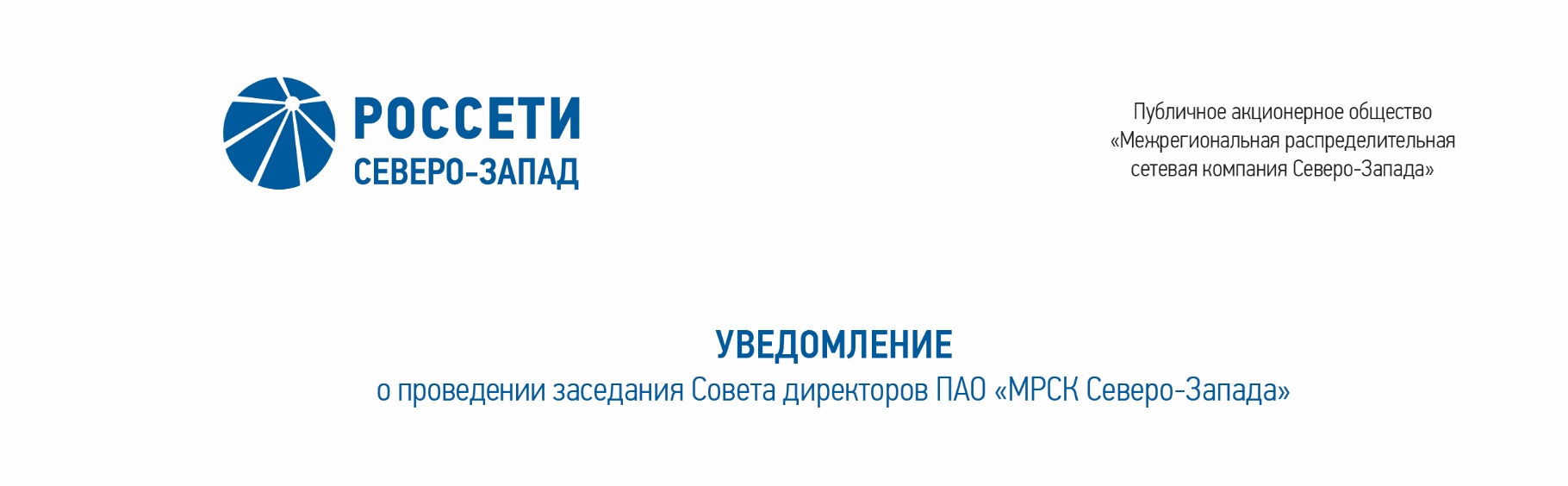 ПРОТОКОЛзаседания Комитета по стратегии Совета директоров ПАО «МРСК Северо-Запада»Форма проведения Комитета по стратегии – заочное голосование.Председательствующий (лицо, подводящее итоги голосования): Председатель Комитета – Павлов Алексей Игоревич.Члены Комитета, принявшие участие в заседании:Головцов А.В.Дронова Т.П.Кормаков А.А.Крупенина А.И.Морозов А.В.Обрезкова Ю.Г.Парфентьев Н.А.Рудаков Д.С.Степанова М.Д.Тихомирова О.В.Число членов Комитета, принявших участие в заседании, составляет 11 членов 
из 11 избранных членов Комитета. Кворум имеется.Решения на заседаниях Комитета принимаются простым большинством голосов избранных членов Комитета.ПОВЕСТКА ДНЯ:О рекомендациях Совету директоров Общества по размеру дивидендов по акциям Общества по результатам 9 месяцев 2019 года и порядку их выплаты.ВОПРОС № 1: О рекомендациях Совету директоров Общества по размеру дивидендов по акциям Общества по результатам 9 месяцев 2019 года и порядку их выплаты.Вопрос, поставленный на голосование:Рекомендовать Совету директоров ПАО «МРСК Северо-Запада»:Рекомендовать внеочередному Общему собранию акционеров Общества принять следующее решение:1.	Выплатить дивиденды по обыкновенным акциям Общества из чистой прибыли Общества по результатам 9 месяцев 2019 года в размере 0,0019999807 рублей на одну обыкновенную акцию в денежной форме.2.	Сумма начисленных дивидендов в расчете на одного акционера Общества определяется с точностью до одной копейки. Округление числа при расчете производится по правилам математического округления.3.	Срок выплаты дивидендов номинальному держателю и являющемуся профессиональным участником рынка ценных бумаг доверительному управляющему составляет не более 10 рабочих дней, другим зарегистрированным в реестре акционерам – 25 рабочих дней с даты составления списка лиц, имеющих право на получение дивидендов.4.	Определить дату составления списка лиц, имеющих право на получение дивидендов, – 14-й день с даты принятия внеочередным Общим собранием акционеров решения о выплате дивидендов.Итоги голосования по данному вопросу:Решение принято.ПРИНЯТЫЕ РЕШЕНИЯ:По вопросу № 1 повестки дня:Рекомендовать Совету директоров ПАО «МРСК Северо-Запада»:Рекомендовать внеочередному Общему собранию акционеров Общества принять следующее решение:1.	Выплатить дивиденды по обыкновенным акциям Общества из чистой прибыли Общества по результатам 9 месяцев 2019 года в размере 0,0019999807 рублей на одну обыкновенную акцию в денежной форме.2.	Сумма начисленных дивидендов в расчете на одного акционера Общества определяется с точностью до одной копейки. Округление числа при расчете производится по правилам математического округления.3.	Срок выплаты дивидендов номинальному держателю и являющемуся профессиональным участником рынка ценных бумаг доверительному управляющему составляет не более 10 рабочих дней, другим зарегистрированным в реестре акционерам – 25 рабочих дней с даты составления списка лиц, имеющих право на получение дивидендов.4.	Определить дату составления списка лиц, имеющих право на получение дивидендов, – 14-й день с даты принятия внеочередным Общим собранием акционеров решения о выплате дивидендов.К протоколу прилагаются:- особое мнение члена Комитета по стратегии Головцова А.В. по вопросу повестки дня заседания;- особое мнение члена Комитета по стратегии Морозова А.В. по вопросу повестки дня заседания;- опросные листы членов Комитета по стратегии Совета директоров  Общества.Дата составления протокола: 25 ноября 2019 года.Председатель Комитета							А.И. Павлов Секретарь Комитета				   		          С.И. Капырин24.11.2019№  6№п/пФ.И.О. члена КомитетаВарианты голосованияВарианты голосованияВарианты голосования№п/пФ.И.О. члена Комитета«За»«Против»«Воздержался»1.Павлов А.И.«За»--2.Головцов А.В.--«Воздержался»3.Дронова Т.П.--«Воздержался»4.Кормаков А.А.«За»--5.Крупенина А.И.«За»--6.Морозов А.В.--«Воздержался»7.Обрезкова Ю.Г.«За»--8.Парфентьев Н.А.«За»--9.Рудаков Д.С.«За»--10.Степанова М.Д.«За»--11.Тихомирова О.В.«За»--